Reviews from people who posted about Heidi Golff on Zillow.com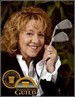 -Heidi Golff ~ Re/Max Gold Coast Realtors 805-701-1798Bottom of Form- Highly likely to recommend10/01/2013 - ddavids152Bought a Single Family home in 2013 for approximately $625K in Ventura, CA.Heidi was very helpful in showing me different houses in the areas that interested me. She seems in touch with the market & showed me houses that were just coming on the MLS. When a house I put an offer on had some problems she was very quick to help get contractors & inspectors out to look it over. When the issues with the house became too large there was no problem canceling the contract. Eventually she found a wonderful house that was just new on the market giving me the inside track with the first offer.- Highly likely to recommend09/30/2013 - user9008254Sold a home in 2013.We really lucked out choosing Heidi as our agent. We had a condo in Ventura that we needed to sell and she couldn't have done a better job. She was extraordinarily professional, knew the area and worked her tail off for us. The result was that we found ourselves the beneficiary of a bidding war. We sold the price for about 10 percent over the asking price. The whole experience was as smooth and successful as possible.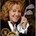 Response from Heidi on 10/01/2013Thank you! I had a lot of fun doing it, too, and the buyers are thrilled that you left the nice furniture for them.- Highly likely to recommend09/23/2013 - user0874890Bought a home in 2013Heidi helped us buy our first house. Throughout the process she was very professional, knowledgeable, and had excellent communication skills. When she didn't have an answer to a question, she would research it and get right back to us. She made us feel comfortable and helped make our home buying process go smoothly. Once we bought our home we knew we wanted to do a remodel project and she was right there with multiple resources and contacts for us to use. She is well connected in the community and is very resourceful. We had a great experience with Heidi and would highly recommend her.- Highly likely to recommend09/17/2013 - LorettaSold a home in 2005.Heidi is our miracle worker and our bull dog realtor! Anything related to buying or selling a home is a one stop shop with her! The most impossible sales, you think it’s not going to happen. It will with her. In 2005 we were first time home buyers, but before that she prepped us for success. She told us exactly what and how to clean up our credit and also that I needed to make XX amount of dollars for the blend of the two to work out. We did exactly as she said, and next thing we knew we were in escrow for the house of our dreams. If it was difficult, we wouldn't know it with Heidi. She was always open and honest with us, but did not bog us down with anything we did not need to know, that would only stress us out. We got the keys and celebrated five wonderful years in that home! We recommended her to close family friends of our parents, and they bought a home of their dreams and have written a stellar review of that experience as well. When the economy hit hard, in 2010 we lost our job and were forced to Short Sale our beautiful Barry home. But just before that happened, we recommended to my wife's parents to buy a home in Ojai for us to raise a family. Heidi immediately found the home we dreamed of in Ojai, to the specs and price we wanted and the home was SOLD! In the meantime, we had a short sale in process, which could have turned out horrible, with us owning and us even being forced into foreclosure if not done right. She did her bull dog Heidi maneuver, and jumped in to the rescue. She befriended our tenant who was going to be evicted by this short sale, and walked her through the process so she wouldn't feel alone and uncared for. Educating her on what was going on, and what she, Heidi and we could do as a team to make this work. She did all her behind the scenes work like magic, the house sold, we only got a short sale on our credit, the bank forgave the entire loan and we walked. 

Heidi has also been amazing in helping us with our other tenants, doing lease agreements, providing advice and being a support system with major decisions we have to make with regards to that area. 

She is our trusted friend and advisor, and in our mind...there is NO other realtor out there but Heidi. We bought a house in Missouri, and even asked her to be our realtor! She respectfully declined of course, but would have done it if she could! 

Thank you Heidi for helping us through the years make our dreams come true, and miracle working our rough housing times. You’re the best!!!- Highly likely to recommend09/17/2013 - user6064282Sold a Single Family home in 2010 for approximately $600K in Ojai, CA.Heidi is an incredible realtor! She has years of experience and it shows in her quality of work. We have worked with her for the purchase of our two houses and referred her to a family friend for the purchase of their home. In every instance, it was simply a matter of giving Heidi the go-ahead and she got us exactly what we wanted. Not only does she deliver the goods, she is also well connected in Ventura County and has managed to pull a few strings to go above and beyond our expectations.- Highly likely to recommend08/01/2013 - user1029216Sold a Single Family home in 2013 for approximately $425K in Ventura, CA.We were very pleased with Heidi's level of expertise. She helped us sell our condo and purchase another home with ease. She was knowledgeable, professional and extremely efficient. Like most real estate transactions, ours was not without bumps in the road but Heidi handled any issue that arose so swiftly, making our experience as stress free as possible so that we could focus on the fun part- moving in to our dream home! I highly recommend Heidi to anyone looking for an extremely dedicated, trustworthy agent who goes above and beyond for her clients.- Highly likely to recommend06/10/2013 - user5792406Bought a home in 2013.Heidi was wonderful - she found me the perfect house in a very difficult market (even with my list of must haves!) She responded immediately to my calls and was always available to answer my questions. I would highly recommend her to anyone looking in this area and, in fact, I already have recommended her to several of my friends!Response from Heidi on 06/11/2013It was so much fun house-hunting with you. I only wish we could do it again!!! (Mind you, I'm not the one who has to MOVE each time!)- Highly likely to recommend05/30/2013 - user1087626Sold a home in 2013.Heidi Golff is everything you could ask for in a Real Estate agent. Se gave me three price lists for selling my house to help with securing a loan for my new house. The then put it on the; market and sold it in three days. She carefully helped me through all phases of my selling and helped with my new purchase as well. I would strongly recommend Heidi to anyone wanting to sell or buy a house.Response from Heidi on 05/30/2013Thank you so much.......Ventura will miss you. Thank you for so faithfully teaching our children over so many years. I'm excited for you in this new chapter in a new city!- Highly likely to recommend04/30/2013 - user60325026Sold a home in 2013.Heidi was simply a pleasure to deal with throughout the sale of our home. She responded immediately to any questions we had, made sure we were kept in the loop during each step and worked tirelessly to sell our home quickly. Her listing, along with professional photography, showcased the property beautifully! We could not have been happier with the personal level of service she provided and would recommend her to anyone! Thanks Heidi for all your hard work!Response from Heidi on 05/01/2013Hello John & Erika, It was my pleasure! I wish you the best in your new City.- Highly likely to recommend02/07/2013 - user75861016Sold a home in 2012.Heidi, has helped me purchase and sell several homes in Ventura, she has been a great asset to me. She sold my house in 24hrs! She is a great person and realtor!

Shirley- Highly likely to recommend01/15/2013 - Debra CampSold a home in 2013.Heidi exceeded our expectations. My husband and I were living in different cities while selling our home and she made the experience stress-free. She was a buffer in negotiations and a filter through mounds of paperwork. Heidi offers expertise in the market, thorough familiarity to the area, and technological savvy.- Highly likely to recommend12/28/2012 - buyzillesSold a Single Family home in 2010 for approximately $850K in Ventura, CA.Heidi put an enormous amount of effort into making a short sale "happen" for us. I was constantly amazed by the work that she continually put in over a process that took a few months. I will be a walking Heidi Golff billboard for years to come! Highly likely to recommend12/06/2012 - user865680Bought a Single Family home in 2010 for approximately $825K in Camarillo, CA.Although we had been looking for a year prior to meeting her, we never felt comfortable with any of the agents we came in contact with. When we met Heidi at an open house, something just clicked. From then on, the process was exciting and heartwarming, she never ignored our needs/wants but also never hesitated to offer up new things we may not have considered. We are so grateful to have met and worked with her!- Highly likely to recommend12/06/2012 - user619982Bought a home in 2008.We were so very blessed to have you as our realtor--Heidi Golff. Wow---We are living our dream! Thanks to your obvious expertise and experience, the process was doable. You were always tremendously responsive and delightful to deal with. What a pleasure! Thanks for all your hard work and supportive focus when we needed it. The home repair insurance gift was absolutely amazing and appreciated. Thanks again, Heidi, for all you did. Stay in touch! The Danons5.0 out of 5.0 Stars (14 reviews)